ΜΗΝΙΑΙΑ ΑΝΑΦΟΡΑ ΦΥΣΙΚΟΥ ΑΝΤΙΚΕΙΜΕΝΟΥ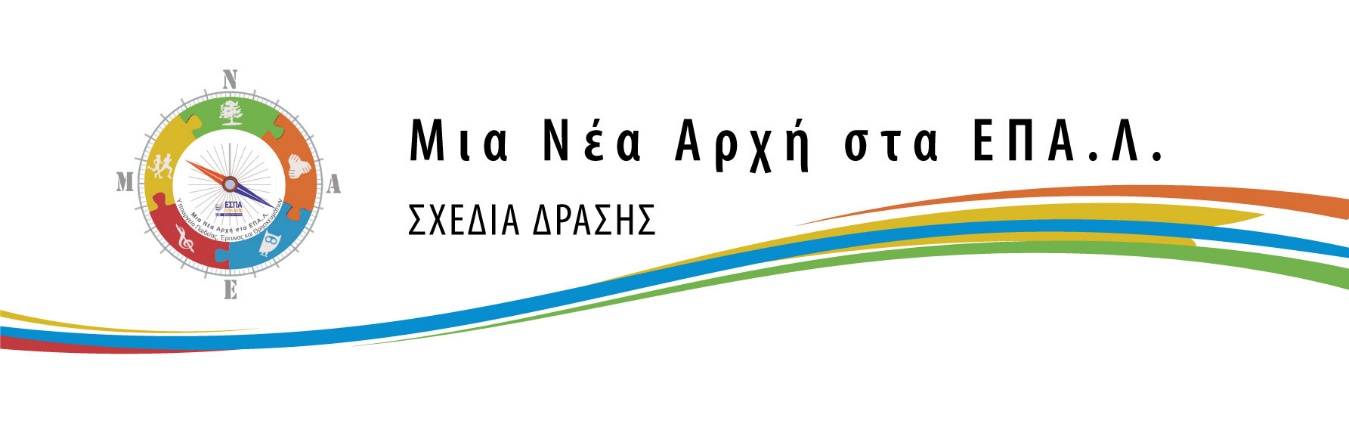 ΣΧΟΛΙΚΟ ΕΤΟΣ 2022-2023ΜΗΝΑΣ ΑΝΑΦΟΡΑΣ :ONOMA ΣΧΟΛΕΙΟΥ:ΥΠΕΥΘΥΝΟΣ ΕΡΓΟΥ:Περιγράψτε την εξέλιξη του έργου που πραγματοποιήθηκε το συγκεκριμένο χρονικό διάστημα. Για παράδειγμα παραδοτέα, δυσκολίες και οποιαδήποτε άλλη πληροφορία κρίνεται σημαντική.(έως 100 λέξεις ανά Υποδράση)